Publicado en Barcelona el 28/05/2020 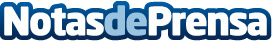 Damm generará energía verde a partir de la cerveza retirada  en bares y restaurantes La cervecera presidida por Demetrio Carceller Arce repondrá más de 3,5 millones de litros de cerveza en bares y restaurantes y los transformará en energía verde. Damm generará unos 670.000 kWh de origen renovable evitando la emisión de 250.000 Kg de CO2 a la atmósferaDatos de contacto:DAMM932 90 92 00Nota de prensa publicada en: https://www.notasdeprensa.es/damm-generara-energia-verde-a-partir-de-la Categorias: Nacional Ecología Restauración Solidaridad y cooperación Consumo Sector Energético http://www.notasdeprensa.es